Soirée Œnologie – Lieu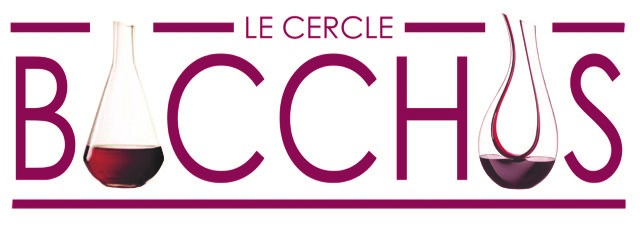 Organisateur : Prénom Participants : Prénom1, Prénom2,…IntroductionIntro Vin1DescriptionPhotoVin2DescriptionPhotoVin3DescriptionPhotoVin4DescriptionPhotoVin5DescriptionPhotoVin6DescriptionPhotoVin7DescriptionPhotoVin8DescriptionPhotoConclusionConclusion